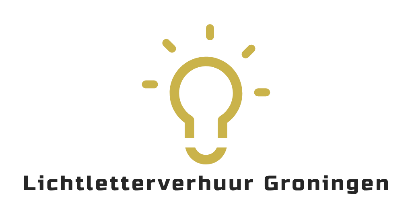 Algemene voorwaardenAlgemene huurvoorwaarden Lichtletterverhuur Groningen.DefinitiesIn deze voorwaarden wordt verstaan onder huurder: de natuurlijke persoon of rechtspersoon die als huurder de huurovereenkomst sluit. Onder verhuurder wordt verstaan: Lichtletterverhuur Groningen, ingeschreven in het handelsregister onder kvknummer: 80905064, die als verhuurder de huurovereenkomst sluit.Overeenkomst: de overeenkomst van huur en verhuur Schriftelijk: in geschrift of elektronisch.AlgemeenDeze algemene voorwaarden zijn van toepassing op alle aanbiedingen, overeenkomsten, werkzaamheden, diensten en overige rechtshandelingen uitgaande van Lichtletterverhuur Groningen. De toepasselijkheid van eventuele algemene voorwaarden van de huurder wordt uitdrukkelijk van de hand gewezen. Van deze algemene voorwaarden afwijkende afspraken, zijn niet rechtsgeldig tenzij die afwijkende afspraken schriftelijk of per mail overeengekomen zijn. BetalingsvoorwaardenHet totale factuurbedrag dient binnen 14 dagen na de huurdatum overgemaakt te zijn op de rekening van  Lichtletterverhuur Groningen met IBAN nummer: NL30KNAB0602568021 ten name van Lichtletterverhuur Groningen.U ontvangt na betaling een betalingsbevestiging.Schade en ontvreemdingSchade en/of ontvreemding van/aan onze lichtletters en overige materialen van Lichtletterverhuur Groningen welke niet door het personeel van Lichtletterverhuur Groningen wordt veroorzaakt, zal geheel worden verhaald en doorgerekend aan de huurder/opdrachtgever.Nadat de medewerker van Lichtletterverhuur Groningen de letters op de afgesproken plaats hebben neergezet en/of aangesloten, mogen deze niet zonder overleg verplaatst worden, om beschadigingen en/of diefstal te voorkomen. Wanneer de lichtletters en/of overige materialen wel verplaatst worden is dit te allen tijde geheel op eigen risico. Bij het einde van de huur dient het gehuurde in dezelfde conditie waarin het is verstrekt, geheel gereinigd en onbeschadigd, ter beschikking van Lichtletterverhuur Groningen te worden gesteld. Indien blijkt dat het gehuurde een gebrek vertoont, beschadigd is of niet voldoende gereinigd is, is Lichtletterverhuur Groningen gerechtigd de klant de kosten van herstel of reiniging in rekening te brengen. Indien klant niet in staat is het gehuurde aan Lichtletterverhuur Groningen terug te leveren, althans het gehuurde niet aan Lichtletterverhuur Groninen teruglevert, is Lichtletterverhuur Groningen gerechtigd van klant de vervangingswaarde van het gehuurde te vorderen.VeiligheidDe huurder/opdrachtgever wordt geacht zorg te dragen voor orde en netheid rondom de lichtletters. Denk hierbij aan dranken/vloeistoffen op en rondom de lichtletters. Dit in verband met gevaar in combinatie met de elektriciteit. HuurperiodeDe gefactureerde huurprijs is gebaseerd op de door de huurder/opdrachtgever aangegeven huurperiode. De huurperiode gaat in wanneer onze lichtletters geleverd zijn. De standaardperiode is 24 uur. Als de wens is om de letters langer te huren is dit alleen mogelijk in overleg en zullen we de prijs opnieuw berekenen. Alle materialen die Lichtletterverhuur Groningen gebruikt voor de uitvoering van de overeenkomst en alle verhuurde goederen blijven te allen tijde volledig in eigendom van Lichtletterverhuur Groningen. De inhoud van de website www.lichtletterverhuurgroningen.nl blijft te allen tijde eigendom van Lichtletterverhuur Groningen en mag niet zonder schriftelijke toestemming gebruikt worden of aan derden worden verstrekt. PrivacyBij de afhandeling van de overeenkomst verwerkt Lichtletterverhuur Groningen persoonsgegevens van de huurder. Om de huurder te informeren over wat er met zijn/haar gegevens gebeurd, hanteert Lichtletterverhuur Groningen een privacyverklaring. Deze is te vinden onderaan de website www.lichtletterverhuurgroningen.nl AansprakelijkheidLichtletterverhuur Groningen zal zijn werkzaamheden naar beste kunnen verrichten en daarbij de zorgvuldigheid in acht nemen die van een bekwaam en redelijk handelende vakgenoot mag worden verwacht. Schade ontstaan doordat huurder onjuiste of onvolledige informatie verstrekt heeft aan Lichtletterverhuur Groningen, valt niet onder de aansprakelijkheid van Lichtletterverhuur Groningen.Indien huurder aantoont dat zij schade heeft geleden door gebrek van Lichtletterverhuur Groningen, dat bij zorgvuldig handelen zou zijn vermeden, is Lichtletterverhuur Groningen slechts aansprakelijk voor directe schade tot maximaal het bedrag van de factuur. De verhuurder kan niet aansprakelijk gesteld worden voor enige indirecte schade van de huurder, waaronder mede begrepen gevolgschade, en materiele schade, bedrijfs- of milieuschade. AnnulerenAnnuleert u langer dan 2 maanden voor de afgesproken huurdatum dan dient de gehele huursom aan huurder te worden geretourneerd.Annuleert u korter dan 2 maanden voor de afgesproken huurdatum dan dient 25% van de totale huursom te worden betaald door de huurder.Annuleert u korter dan 4 weken voor de afgesproken huurdatum dan dient 50% van de totale huursom te worden betaald door de huurder.Annuleert u korter dan 2 weken voor de afgesproken huurdatum dan dient de totale huursom te worden betaald door de huurder.Verzuim betalingIndien huurder in gebreke blijft in de tijdige betaling van een factuur dan is huurder van rechtswege in verzuim. Huurder is alsdan de wettelijke rente verschuldigd.  Indien huurder in verzuim is in de (tijdige) nakoming van zijn verplichtingen, dan komen alle kosten ter verkrijging van voldoening buiten rechte voor rekening van huurder met een minimumbedrag van 55 euro. ParkeerkostenParkeerkosten worden 1:1 doorberekend aan de huurder/opdrachtgeverBezorgingDe bezorgkosten bedragen €0,50 per kilometer gerekend vanaf Winsum (gn). Dit wordt altijd vooraf met huurder gecommuniceerd in de offerte. Wij berekenen achteraf nooit verborgen kosten aan u door.Bij bezorging dient huurder, of door huurder aangewezen persoon, aanwezig te zijn voor ontvangst. Deze persoon moet van tevoren bekend zijn bij Lichtletterverhuur Groningen. OnmachtDe medewerkers van Lichtletterverhuur Groningen zullen altijd hun uiterste best doen om ruim op tijd op de afgesproken locatie te arriveren. Helaas zijn vervelende verkeerssituaties, files of autopech niet altijd te vermijden. Lichtletterverhuur Groningen kan voor de gevolgen hiervan niet aansprakelijk worden gesteld. Versie 1.2 Maart 2021 